โครงการพัฒนาศักยภาพผู้ด้อยโอกาส ประจำปีงบ พ.ศ.2565วันที่ 11 สิงหาคม พ.ศ.2565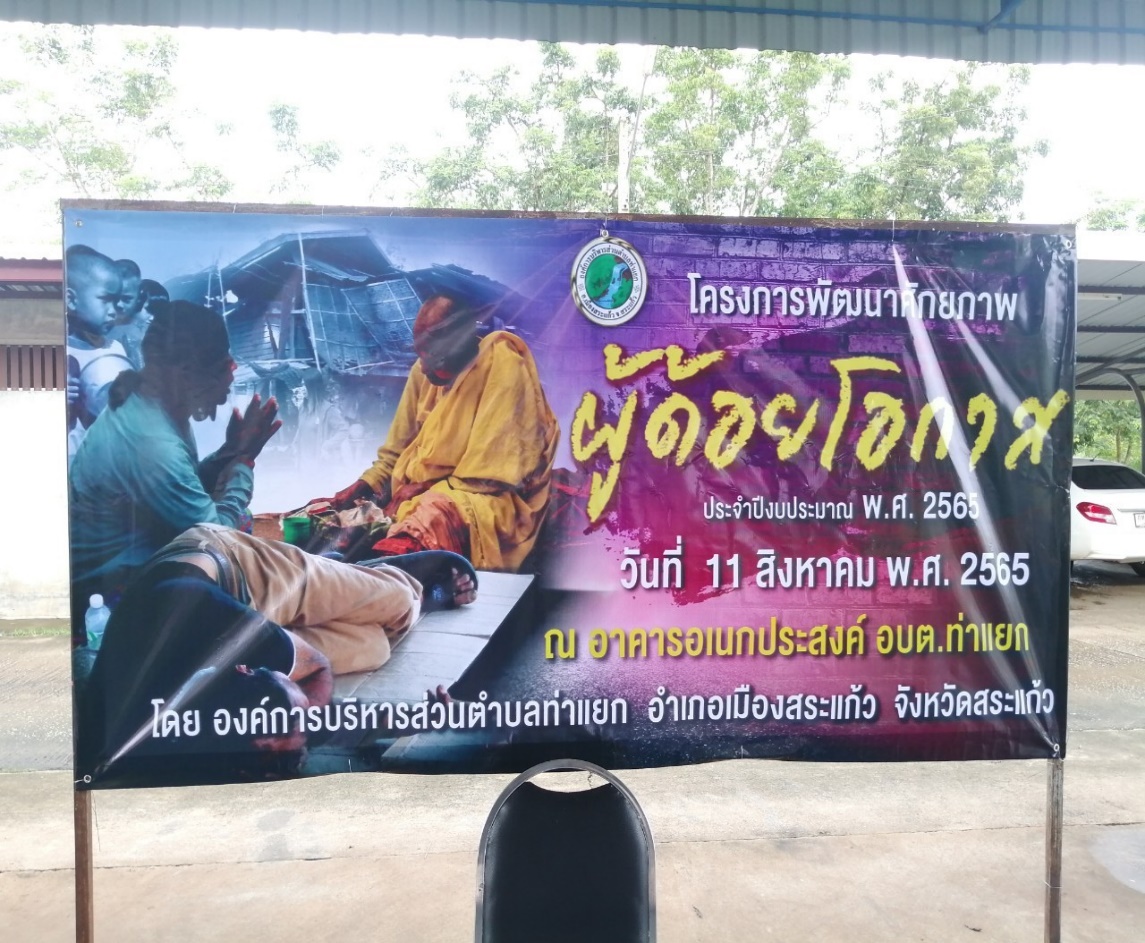 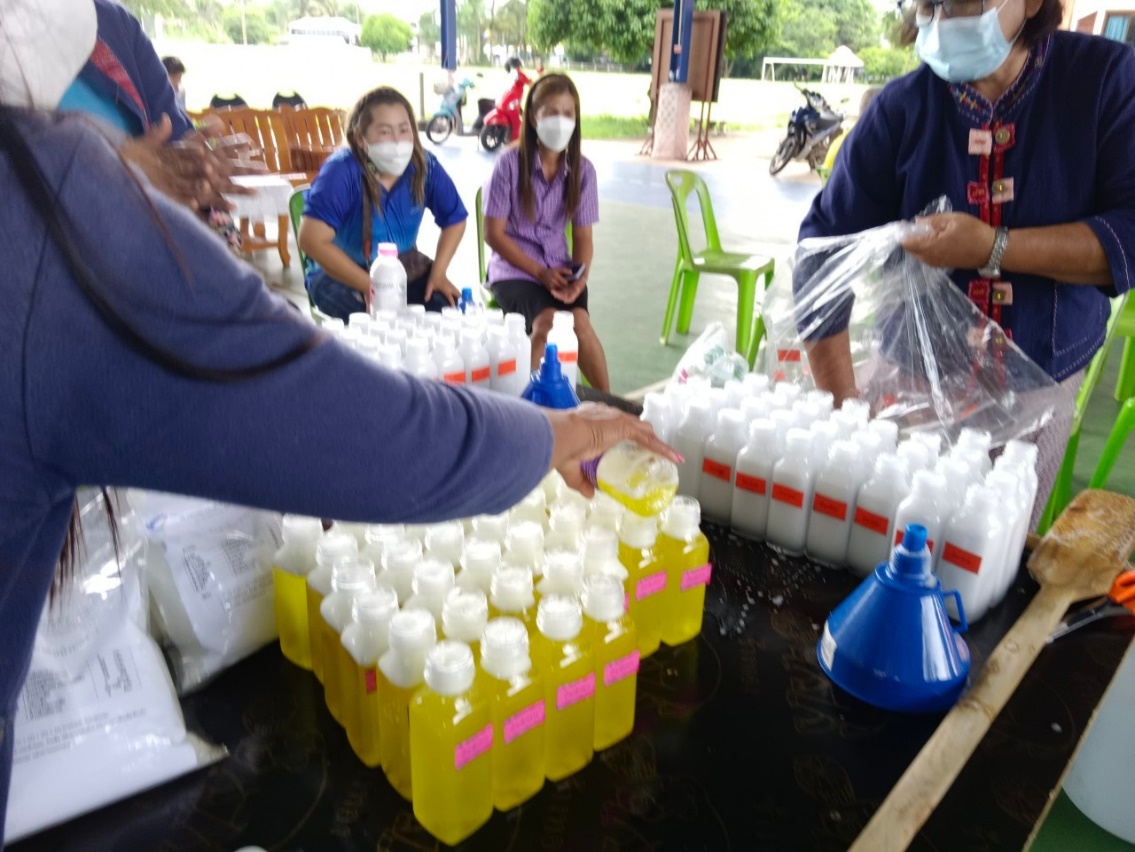 โครงการพัฒนาศักยภาพผู้ด้อยโอกาส ประจำปีงบ พ.ศ.2565วันที่ 11 สิงหาคม พ.ศ.2565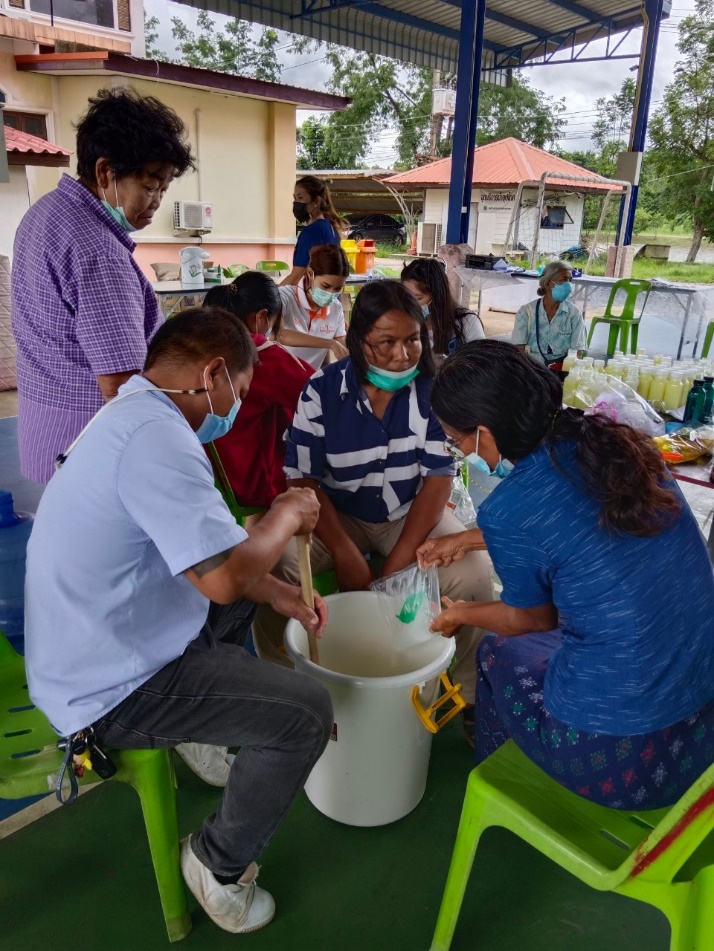 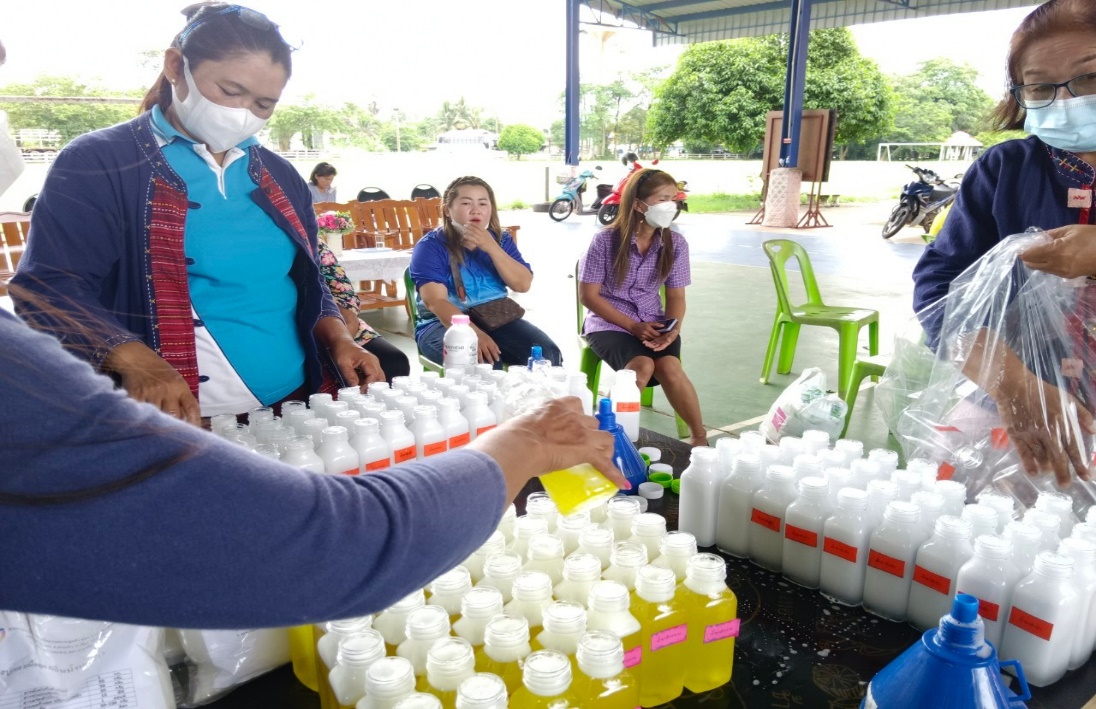 